I confirm that I have read this Risk Assessment and that I understand the hazards and risks involved and will follow all of the safety procedures stated.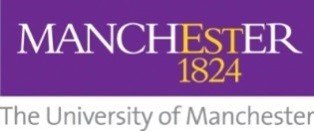 General Date:Assessed by:Approved by: Building / Location:Assessment ref no:Review date:One year from issue or if significant changesTask/Premises: Working in general workspaces and offices, including working out of hoursThis is a generic risk assessment for working in a general office / workspace environment. It applies to FSE staff, students and their sponsored visitors. Task/Premises: Working in general workspaces and offices, including working out of hoursThis is a generic risk assessment for working in a general office / workspace environment. It applies to FSE staff, students and their sponsored visitors. Task/Premises: Working in general workspaces and offices, including working out of hoursThis is a generic risk assessment for working in a general office / workspace environment. It applies to FSE staff, students and their sponsored visitors. Task/Premises: Working in general workspaces and offices, including working out of hoursThis is a generic risk assessment for working in a general office / workspace environment. It applies to FSE staff, students and their sponsored visitors. Task/Premises: Working in general workspaces and offices, including working out of hoursThis is a generic risk assessment for working in a general office / workspace environment. It applies to FSE staff, students and their sponsored visitors. Task/Premises: Working in general workspaces and offices, including working out of hoursThis is a generic risk assessment for working in a general office / workspace environment. It applies to FSE staff, students and their sponsored visitors. ActivityHazardWho might be harmed and how Existing measures to control riskRisk ratingResultWorking on campus COVID infection through close contact or the contact with surfaces which may have been contaminated by previous users Staff, students, visitorsInfection of respiratory illness COVID restrictions have ceased in the UK.Face coverings and hand sanitisers remain available at main entrances of University buildings.  For the latest University’s COVID guidance, please see StaffNet https://www.staffnet.manchester.ac.uk/campus-management MedAWorking on campus Building fire Staff, students, visitorsIf present within the building during a fire Burns, Smoke inhalationInduction arrangements cover security and fire awareness and include how to locate and use a fire door to exit the building and the location of the fire assembly point(s).All new staff should complete fire awareness e-training TLCF100.Fire Action notices are displayed around the buildingFire alarm system are in place and tested weekly on day at time to enable users to identify the sound of the alarm, see fire action notice at entrance to buildings.Fire evacuation practices are carried out annually as a minimumBuilding users are empowered to activate the fire alarm if a building evacuation is necessary during an emergencyInduction covers the importance of maintaining clear fire exit routes and keeping the doors closed unless essential. Induction also covers the need for high general housekeeping standards. Ready access to fire extinguishers is available for use by trained users.Staff ‘hosts’ are responsible for the safety and evacuation of visitors.Evacuation marshals attend suitable training and assist where possible during evacuations during normal working hours.Requests to work out of hours include emergency action in case of fire and use of fire routes and doors.  MedAWorking on campusInjuries or ill health Staff, students, visitorsFirst aiders are available and First Aid Notices are displayed around the building All Campus Security staff are first aid trained. Security contact details are 0161-306-9966. This telephone number can be found on the back of staff/student ID cards. AEDs/ Defibrillators are located throughout campus, please see map for nearest locationMedAMaintaining building securitySuspicious people/ activities in and around campusStaff, students, visitorsDifficulty in contacting help/assistanceIf using a swipe card to access a building, do not allow anyone to tailgateIf you see any suspicious activities in and around the premises, get yourself to a safe place and call Campus Security immediately on 0161 306 9966Do not enter into any area unauthorised for your use, lone working or out-of-hoursDo not prop doors openWhen entering and exiting the building, keep to well-lit area and be extra vigilant of surroundingsMedAWorking on campus and traversing around the buildingsBuilding defects and poor housekeepingStaff, students and visitors.Discomfort while working and physical injuries if building defects cause an accident Slips, trips and fallsDefects or concerns can be reported to Estates Helpdesk by calling 0161 275 2424 or using the on-line reporting form Estates HelpdeskReasonable standards of housekeeping should be maintained and checked on regularly.  Floors kept clean, dry and clear of obstructions particularly exit routes. Spillages to be cleared immediately Cabinet drawers and doors are kept closed when not in use. Items should be stored securely to avoid items falling or people colliding with protruding items. Trailing cables must be positioned neatly away from walkways or secured and highlighted with hazard tape.Fan heaters or air conditioning units should not be brought into the space unless facilitated by Estates.Waste bins are supplied for general and recyclable waste reducing the build-up of rubbish in corridors and spaces.All communal spaces should be treated with respect and House services will be conducting regular cleaning of these spaces.Adequate lighting is based on identified activities/tasks in the areas as deemed sufficient during building design specification. Emergency lighting will turn on if standard lighting system is faulty to ensure there will always be light in the areas.Allocation of workspaceLack of space impacting safe access and egressStaff, students, visitorsPhysical injuries and obstruction of access and egressUse appropriately sized furniture.Reasonable standards of housekeeping are maintained and checked on regularly by users. Adequate space should be maintained between furniture and/or items to permit easy access and egress.Stairwells, corridors, fire escapes and circulation routes are not to be used as storage space and must be kept clear at all times.LowAUsing kitchen facilities  Inadequate maintenance of water cooler or water dispenser giving rise to LegionellaStaff, students, visitorsLegionnaires disease could be contracted from inhalation of water aerosolsEstates maintain the mains fed water coolers and local areas oversee the stand-alone water coolers.In both cases above regular maintenance should be carried out and records kept. This is usually achieved via service contracts. LowAUsing kitchen facilities Poor waste management/ disposalStaff and students, visitors.Discomfort from poor housekeeping and odoursA variety of waste bins/streams are supplied for recycling and disposal needs. House services staff dispose of general waste regularly.Food waste should be disposed of immediately to maintain hygiene and avoid vermin. Food items should be stored correctly to avoid vermin.Clean up spillages.LowAUse of kitchen appliancesKitchen appliances such as kettles, fridges, microwaves and dishwasher Misuse of electrical equipment, hot food and liquids, microwave radiation leakage, poor hygieneStaff, students, visitorsElectric shocks, fire, burns, scalding, treatment for microwave radiation leakage	Appliances are PAT tested regularly. If faulty, stop use immediately and report it. All kitchen users are responsible for keeping these appliances and kitchen areas clean and free from spillages. Cleaning materials should be stocked in the kitchens.KettleWhen using a kettle, check the water level is correct. Do not overfill. Do not let it boil dry.Position the cups so they are near the kettle to reduce the distance required to pour the hot water.Pay attention when pouring the hot water to avoid spillage. MicrowaveOnly use microwave-safe containers in a microwaveWhen using a microwave, ensure the correct temperature and duration are used. Do not leave food heating unattended in microwave.Be mindful of steam when opening the microwave door. Keep a safe distance.Protect your hands when taking hot food out of the microwave, e.g. use a tea towelFridgesAll kitchen users are responsible for disposing of their own unwanted food items. Do not leave food and drinks to go out of date or become rotten in the fridgeIf possible, place loose food items in secure containersDishwasherFollow the user manualOnly put dishwasher-safe items into the dishwasherOnly use dishwasher tablets and wash hands immediately after touching the tablets. Do not overfill a dishwasherPlace items in a secure position in the dishwasher. Do not allow fragile items to fall overOnly open the dishwasher once the washing cycle has finished and it has cooled downBe mindful of steam when opening the dishwasher door. Keep a safe distanceLowAUse of office electrical equipment, both Personal and University OwnedElectric shocksFireDamage to other electrical equipmentMisuse of electrical appliance, faulted electrical appliance.Staff, students, visitorsBurns, Smoke inhalation, All University electrical equipment will undergo Portable Appliance Testing. Staff are discouraged from bringing in own electrical equipment as maintenance cannot be assured. Personal Equipment will also need to undergo portable appliance testing before use within UoM buildings.Any damaged equipment should be taken out of service and either replace or repaired.All equipment whether personal or UoM owned must comply with relevant standards such as the British Standard or EU standards.All equipment should be used in accordance with the manufacturer’s instructions.Liquid spills near electrical equipment should be cleaned up immediately. Extension cables should be avoided as much as possible. Daisy-chaining is not permitted. Visual checks before use to make sure equipment, cables and free from defects Defective plugs, cables equipment etc. should be taken out of use and be reported for repair/replacement.LowAUse of display screen equipmentRepetitive/prolonged use of equipment or tasksIncorrect posture whilst using DSEIncorrect workstation set upProlonged use without breaksElectrical hazardsStaff, students, visitorsMusculoskeletal injuries/disabilitiesLimb disordersEye strainHeadachesBack painRepetitive strainFatigueElectric shockPlease refer to the DSE policy, guidance and poster for more information on how to set up your workstation properlyComplete DSE Self-Assessment for a Safety Advisor to review and report back with any recommendations or actions. Seats should be stable and adjustable to provide comfortSet up workstation to a comfortable position with good lighting and natural light where possibleTake regular breaks away from the screen. Regularly stretch your arms, back, neck, wrists and hands to avoid repetitive strain injuries. Refer to workstation exercises hereProvision of adjustable equipment and furniture available following DSE assessmentRefer to use of electrical equipment.Any work of a repetitive nature must be subject to a separate risk assessment in consultation with a Safety AdvisorLowAManual Handling Carrying, lifting, pulling, pushing heavy loads e.g. furniture, PCs, stationery.Manual Handling Damage to equipmentStaff, students, visitorsBack pain bruises, sprains, strains, fractures.Improper manual handling- incorrect posture/lack of awareness. Carrying or moving heavy items can cause pain, sprains, strains, fractures and if dropped, fractures / bruises may result.Staff are trained via SLD courses (TLCO510 or TLCA500 as appropriate), and familiar with correct handling technique and seek assistance when needed. Any manual handling that falls outside of the scope of the manual handling training or is particularly complicated must be specifically risk assessed. Some items may need more than one person to handle. Loads can be broken down into smaller, more manageable weights and sizes where possible; journeys are planned to minimise the time an object is handled. Additional staff are used to open doors and assure clear passage. Lifts used rather than stairs when possible.Adequate rest breaks are taken; handling activities are distributed throughout the team; staff with known health conditions are not asked to do tasks that may aggravate an existing conditionPerform kinetic lifting with feet apart, load held close to body and in front of individual Plan route to avoid uneven or poor-quality surfaces Identified manual handling equipment is inspected at least annually and records kept locally. LowAWork at Height FallsFalling objectsStaff, students, visitorsUsers fall from ladders or other height or drop items which can injure others through direct impact or indirectly through damaging equipment Avoid storing items high up. All heavy objects should not be stored high up. Users who are required to use steps, ladders or other access equipment must complete the working at height training course available through SLD TLCO500. Following training, users must read sign and follow the specific working on ladders risk assessmentAny work at height that falls outside of the scope of the working at height training must be specifically risk assessed Identified working at height equipment is inspected at least annually and records kept locally. Pre-use visual checks must be done by the user every time especially if locking mechanisms are needed. Different types of working at height equipment e.g. access steps, ladders, foot stools, are available to allow users to choose the most appropriate for the task.LowAActivity on your ownLone workingStaff, students, visitorsIsolated, unable to summon assistancePlease refer to the University Lone Working policy and guidance for more informationPlease refer to the new University Working at Home guidancePlease refer to the new University Wellbeing Support websitePlease refer to the FSE Personal Safety Guidance  Staff to remain in regular contact with line manager or colleagues via Teams, Zoom, phone or email etc.LowAWorking out of hours Potential for lone-working Changes to the environment during evenings and weekendsStaff, students, visitorsMore vulnerable. Difficulty in contacting help/assistance Out of hours working to be approved by line manager/ Academic Supervisor beforehand. Minimise the duration and frequency of working out of hours. Carry a charged up mobile phone on person at all times. Be aware of out of hours safety protocols, including security contact telephone numbers, evacuation and first aid information. General building and campus support will be reduced out of hours. Inform someone beforehand of the planned lone working (time, location and duration). Set up a buddy system so you contact someone at regular intervals (within the building if possible or by telephone /emails/ Teams etc.) Accompanied buddy is for high-risk activities = Work with another person in the same area in close proximity Remote buddy is for low-risk activities = Regular contact with another person via visits, phone, texts or emails  SafeZone app can be set with a check-in timer during out of hours use. Should the timer not be switched off, security and/ or remote buddy will be alerted to call occupant.In an emergency or if in need of first aid call Campus Security on 0161 3069966MedAWork pressures StressStaff, students, visitorsStress related illness (causes may include: pressure of work, insufficient support from colleagues/line management)Please refer to Stress Prevention and Management toolkit for policies and guidancePlease refer to Guidance for Managers and Guidance for StaffComplete training Work Related Stress: Identification, Prevention & Management (Online)The University Stress Assessment tool can be used to highlight the main factors for an individual that are recognised as having the potential to lead to work-related stressProjects, work plans and objectives to be discussed and agreed at annual PDR or more frequently if required.Refer to full FSE Stress Risk AssessmentRegular contact meetings with manager and peers, Skype, Zoom, PhoneDefine working hours, set a start & close daily routine, and prioritise your tasks.Individual may self-refer to Occupational Health Service or to the Counselling and Mental Health Service  LowAName (please print)SignedLine manager /PI countersignatureDate